Math Review SheetShowing numbers in several ways.  Example:    Standard Form:            136Expanded Form:           100 + 30 + 6 =Base Ten Name:           one hundred  three tens    six onesWritten Form:               one hundred thirty-six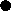 Base ten blocks:           1 flat    3 rods   6 unitsnits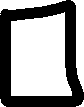 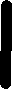 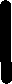 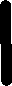 Show each number below in each of the above ways:  264473For each number print it in standard form: 300 +  40  + 7 =        ______________________400 + 70 + 3 =           ______________________2 hundreds  8 tens 3 ones    _________________5 hundreds 7 ones   ______________________3 hundreds 8 tens  _______________________Four hundred twenty-five _____________________For each number draw the base ten blocks:529                                                                           172